Sample Assessment Outline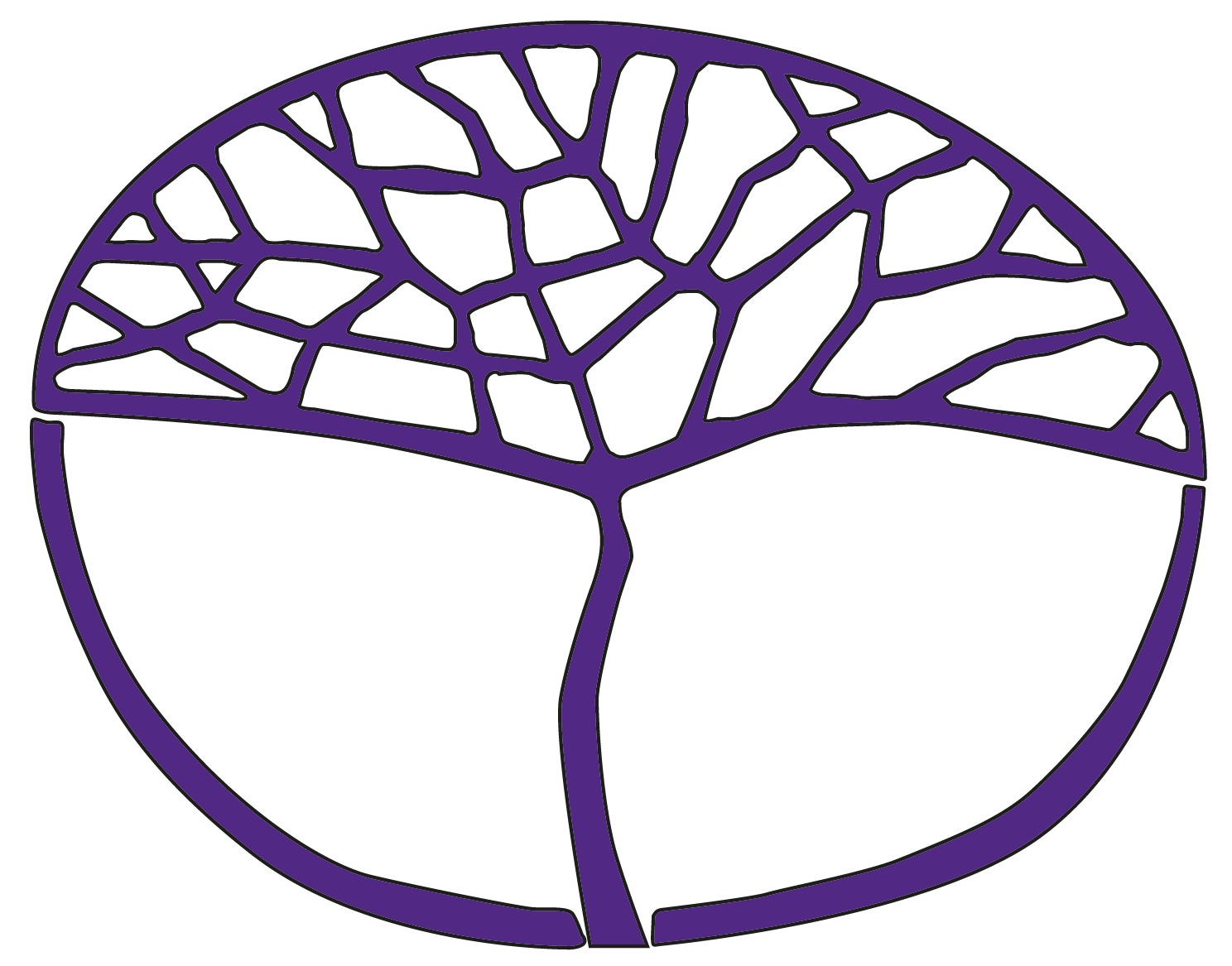 Accounting and FinanceGeneral Year 11Copyright© School Curriculum and Standards Authority, 2018This document – apart from any third party copyright material contained in it – may be freely copied, or communicated on an intranet, for non-commercial purposes in educational institutions, provided that the School Curriculum and Standards Authority is acknowledged as the copyright owner, and that the Authority’s moral rights are not infringed.Copying or communication for any other purpose can be done only within the terms of the Copyright Act 1968 or with prior written permission of the School Curriculum and Standards Authority. Copying or communication of any third party copyright material can be done only within the terms of the Copyright Act 1968 or with permission of the copyright owners.Any content in this document that has been derived from the Australian Curriculum may be used under the terms of the Creative Commons Attribution-NonCommercial 3.0 Australia licenceDisclaimerAny resources such as texts, websites and so on that may be referred to in this document are provided as examples of resources that teachers can use to support their learning programs. Their inclusion does not imply that they are mandatory or that they are the only resources relevant to the course.Sample assessment outlineAccounting and Finance – General Year 11Unit 1 and Unit 2Assessment type Assessment type weighting Assessmenttask weightingStart and submission dateAssessment taskTests60%8%Semester 1Week 7Task 2: Practical and theoretical test based on content drawn from: nature and purpose of documents used to record and communicate personal financial information, preparation of personal financial documents and interpretation of information relevant to personal financial managementTests60%12%Semester 1Week 13Task 4: Practical test based on the preparation of personal budgets and personal bank reconciliation statementsTests60%10%Semester 1Week 16Task 5: Practical and theoretical test based on types of taxation affecting individuals, maintenance of personal financial records for personal income tax and calculation of tax payableTests60%7%Semester 2Week 7Task 7: Theoretical test based on content drawn from: accounting terms and principles, nature of systems that businesses use to carry out financial transactions and nature and purpose of source documentsTests60%5%Semester 2Week 11Task 8: Practical test based on content drawn from preparation of: documents, cash receipts and cash payments journals (or cash book), petty cash book and payroll recordsTests60%10%Semester 2Week 13Task 9: Practical and theoretical test based on the presentation of financial information in the form of simple, unclassified reports and interpretation and analysis of information presentedTests60%8%Semester 2Week 16Task 11: Practical test based on the preparation of simple cash budgets and bank reconciliation statementsAssessment type Assessment type weighting Assessmenttask weightingStart and submission dateAssessment taskProject40%10%Semester 1Weeks 4–5 Task 1: Research task based on content drawn from: investment options available to individuals, security of investments, relationship between risk and rate of return, measures to avoid being caught in scams, the role of financial institutions that meet the personal needs of individuals and the function of government agencies in relation to personal financeProject40%10%Semester 1Week 10Task 3: In-class case studies based on content drawn from: sources of borrowing for personal financial management, youth debts and financial advice, importance of providing accurate financial information and reading fine print on contract and financial and personal factors affecting financial decision making Project40%12%Semester 2Weeks 2–4Task 6: Research task based on content drawn from: impact of government on the operations of small business, impact on small business entities by other bodies and how social, environmental and ethical factors influence the establishment and operations of small cash entitiesPart A: Evidence of research (5 marks)Part B: In-class validation based on the research with limited access to notes (25 marks)Project40%8%Semester 2Week 15Task 10: In-class case studies based on principles of internal control over cash and characteristics, administration and types of records for incoporated not-for-profit organisationsTotal100%100%